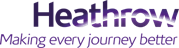 Any queries with this form – please contact the HAL Network Security Team on 020 8745 0812
Signed 		Date Position When completed, please return to your Account ManagerOrganisation NameOrganisation AddressOrganisation WebsiteVPN Purpose (brief description on its business purpose)Service NameApplication NameService / Support / BothProduction / Test Expiration DateContact Details(Name, Phone number, Email)3rd Party Organisation Business ContactHAL Business Sponsor/OwnerCapgemini Service MangerContact Details(Name, Phone number, Email)Name: 
Email: 
Telephone 
(Mobile and/or Landline):
Name:Email:Telephone (Mobile and/or Landline):Name:Email:Telephone (Mobile and/or Landline):Contact Details(Name, Phone number, Email)3rd Party Organisation Technical ContactHAL Senior Project ManagerCapgemini Engagement ManagerContact Details(Name, Phone number, Email)Name: Email: Telephone (Mobile and/or Landline):Name:Email:Telephone (Mobile and/or Landline):Name:Email:Telephone (Mobile and/or Landline):3rd Party Firewall/VPN accelerator Information3rd Party Firewall/VPN accelerator Information3rd Party Firewall/VPN accelerator Information3rd Party Firewall/VPN accelerator InformationMakeFirewall/VPN device IP addressInternal IP address Range/Hide IP(If connecting to BAA we ask you hide all traffic behind the External IP of your Firewall/VPN device)Connection from CountryTo eliminate the risks associated with IP addressing conflicts, HAL requires the use of globally unique public IP addresses. HAL will not support the use of private IP address in the following ranges:	- 10.0.0.0/8	- 172.0.0.0/8	However, we can issue you with an IP address from the 192.168.0.0/16 range	To eliminate the risks associated with IP addressing conflicts, HAL requires the use of globally unique public IP addresses. HAL will not support the use of private IP address in the following ranges:	- 10.0.0.0/8	- 172.0.0.0/8	However, we can issue you with an IP address from the 192.168.0.0/16 range	To eliminate the risks associated with IP addressing conflicts, HAL requires the use of globally unique public IP addresses. HAL will not support the use of private IP address in the following ranges:	- 10.0.0.0/8	- 172.0.0.0/8	However, we can issue you with an IP address from the 192.168.0.0/16 range	HAL Firewall/VPN InformationHAL Firewall/VPN InformationHAL Firewall/VPN InformationHAL Firewall/VPN InformationModel Checkpoint R71.3Checkpoint R71.3Checkpoint R71.3Firewall/VPN device IP address194.60.85.25194.60.85.25194.60.85.25Device(s)/Network(s) 3rd party is requesting access to (eg. Documentum)Location (e.g. ITF)Virtual Domain (VDOM)Encryption Information(Please choose the strongest schemes your device will support)Encryption Information(Please choose the strongest schemes your device will support)Encryption Information(Please choose the strongest schemes your device will support)Phase 1Phase 1Phase 1Pre-Shared SecretTo be agreed over the phoneTo be agreed over the phonePhase 1 Encryption AlgorithmAES 256AES 256Phase 1 Authentication Method (Hashing)SHA-1SHA-1Diffie-Hellman GroupGroup#2 (1024bit)Group#2 (1024bit)IKE SA Lifetime28800 seconds (8 Hours/480mins)28800 seconds (8 Hours/480mins)Phase 2Phase 2Phase 2Phase 2 Encryption AlgorithmAES 256AES 256Phase 2 Authentication Method (Hashing)SHA-1SHA-1Perfect Forward Secrecy(If enabled choose DH Group)		Group#1 (768bit)		Group#2 (1024bit)IPSEC SA Lifetime3600 seconds (1 Hour)3600 seconds (1 Hour)Traffic InformationTraffic InformationTraffic InformationTraffic InformationPorts/Services required (eg. Citrix, FTP, TELNET)Type/Size of Internet connectionNumber of users who will use the service?Direction of traffic (Inbound to BAA only, both directions etc.)MTU SizeHAL Project Contact: